Starbucks Unveils Content Series 'Upstanders'The free series, which the company began working on in January, is designed to highlight 10 positive and inspiring tales from across the country, including those of Baldwin, Mich., a town where residents have banded together to give every high school graduate a college scholarship, and John D'Eri, who employs autistic individuals to work at his car wash.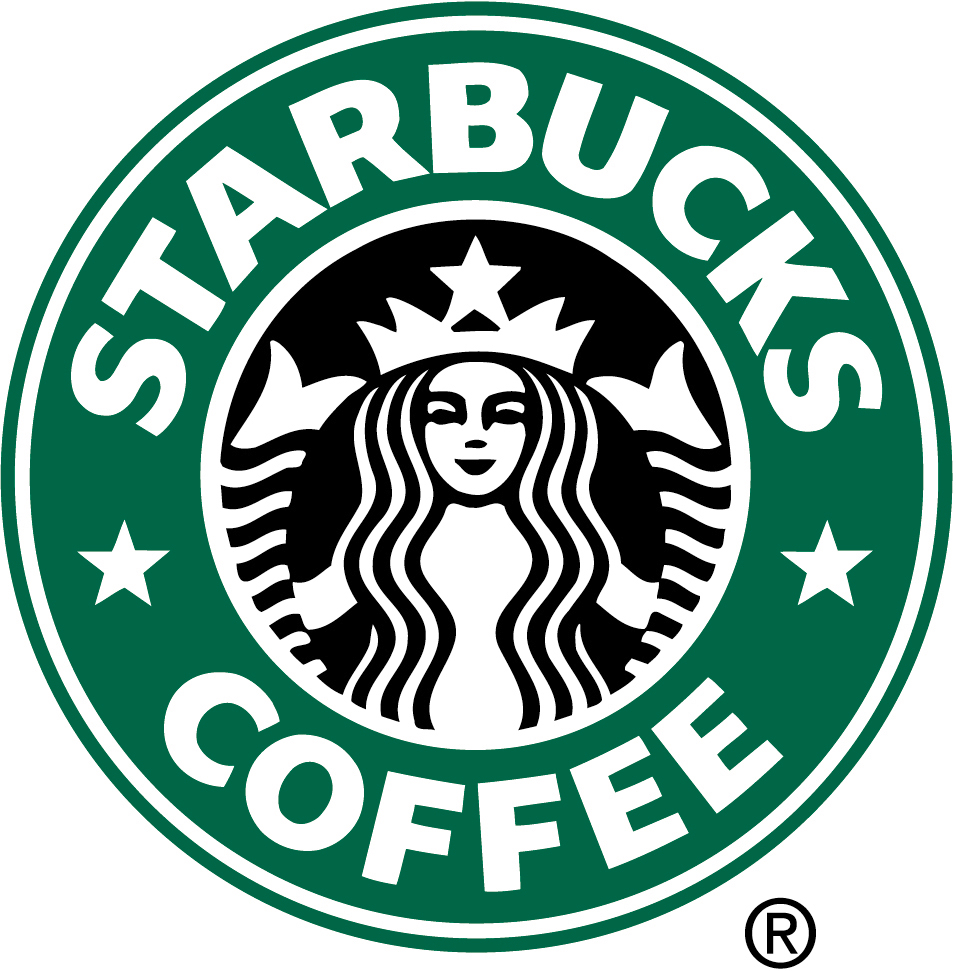 Advertising Age 9.7.16http://adage.com/article/cmo-strategy/starbucks-unveils-content-series/305729/?utm_source=daily_email&utm_medium=newsletter&utm_campaign=adage&ttl=1473806647